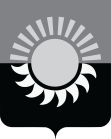 РОССИЙСКАЯ ФЕДЕРАЦИЯКемеровская область-Кузбассмуниципальное образование – Осинниковский городской округАдминистрация Осинниковского городского округаПОСТАНОВЛЕНИЕ____________________                                                                           ____________________В соответствии с пунктом 49 Федеральных правил использования воздушного пространства Российской Федерации, утвержденных постановлением Правительства РФ от 11 марта 2010 года № 138, пунктом 40.5 Федеральных авиационных правил «Организация планирования использования воздушного пространства Российской Федерации», утвержденных приказом Минтранса России от 16 января 2012 года №6, руководствуясь статьями 16, 17 Федерального закона от  06 октября 2003 года № 131-ФЗ «Об общих принципах организации местного самоуправления в Российской Федерации», статьей 13 Федерального закона от 27 июля 2010 года № 210-ФЗ «Об организации предоставления государственных и муниципальных услуг»:1. Утвердить административный регламент предоставления муниципальной услуги «Выдача разрешений на выполнение авиационных работ, парашютных прыжков, демонстрационных полетов воздушных судов, полетов беспилотных воздушных судов (за исключением полетов беспилотных воздушных судов с максимальной взлетной массой менее 0,25 кг), подъемов привязанных аэростатов над Осинниковским городским округом, а также на посадку (взлет) на расположенные в границах Осинниковского городского округа площадки, сведения о которых не опубликованы в документах аэронавигационной информации» (Приложение). 2. Определить органом, уполномоченным выдавать разрешения на выполнение авиационных работ, парашютных прыжков, демонстрационных полетов воздушных судов, полетов беспилотных воздушных судов (за исключением полетов беспилотных воздушных судов с максимальной взлетной массой менее 0,25 кг), подъемов привязанных аэростатов над Осинниковским городским округом, а также на посадку (взлет) на расположенные в границах Осинниковского городского округа площадки, сведения о которых не опубликованы в документах аэронавигационной информации, муниципальное казенное учреждение «Управление по защите населения и территории» Осинниковского городского округа (Далее – МКУ УЗНиТ). 3. Опубликовать настоящее постановление в городской газете «Время и Жизнь» и на официальном сайте администрации Осинниковского городского округа osinniki.org.4. Настоящее постановление вступает в силу со дня его официального опубликования.5. Контроль за исполнением настоящего постановления возложить на заместителя главы городского округа по ЖКХ И.В. Максимова.Глава Осинниковскогогородского округа                                                                               И.В. РомановС постановлением ознакомлен,с возложенными обязанностями согласен                                        И.В. МаксимовС постановлением ознакомлен,с возложенными обязанностями согласен                                      О.В. ПерсияноваПерсиянова О.В.т. 8(38471) 5-13-37       ПриложениеК постановлению администрации Осинниковского городского округа                           ___________  №___________ Административный регламентпредоставления муниципальной услуги«Выдача разрешений на выполнение авиационных работ, парашютных прыжков, демонстрационных полетов воздушных судов, полетов беспилотных воздушных судов (за исключением полетов беспилотных воздушных судов с максимальной взлетной массой менее 0,25 кг), подъемов привязанных аэростатов над Осинниковским городским округом, а также на посадку (взлет) на расположенные в границах Осинниковского городского округа площадки, сведения о которых не опубликованы в документах аэронавигационной информации».1. Общие положения1.1. Предмет регулирования административного регламента.Административный регламент предоставления муниципальной услуги  «Выдача разрешений на выполнение авиационных работ, парашютных прыжков, демонстрационных полетов воздушных судов, полетов беспилотных воздушных судов (за исключением полетов беспилотных воздушных судов с максимальной взлетной массой менее 0,25 кг), подъемов привязанных аэростатов над Осинниковским городским округом, а также на посадку (взлет) на расположенные в границах Осинниковского городского округа площадки, сведения о которых не опубликованы в документах аэронавигационной информации» (далее – административный регламент) – нормативный правовой акт, устанавливающий порядок предоставления и стандарт предоставления муниципальной услуги.Административный регламент разработан в целях повышения качества предоставления и доступности предоставления муниципальной услуги, создания комфортных условий для участников отношений, возникающих при предоставлении муниципальной услуги, определения сроков и последовательности действий (административных процедур) администрации Осинниковского городского округа, в лице  муниципального казенного учреждения «Управление по защите населения и территории» Осинниковского городского округа (далее – уполномоченный орган).1.2. Круг заявителей.Заявителями являются физические или юридические лица, осуществляющие выполнение авиационных работ, парашютных прыжков, демонстрационных полетов воздушных судов, полетов беспилотных воздушных судов (за исключением полетов беспилотных воздушных судов с максимальной взлетной массой менее 0,25 кг), подъемов привязанных аэростатов над Осинниковским городским округом, а также на посадку (взлет) на расположенные в границах Осинниковского городского округа площадки, сведения о которых не опубликованы в документах аэронавигационной информации (далее - заявители).Интересы заявителей могут представлять иные лица в соответствии с законодательством Российской Федерации (далее – представители).От имени физических лиц заявления могут подавать:- представители, действующие в силу полномочий, основанных на доверенности.От имени юридического лица заявления могут подавать:- лица, действующие в соответствии с законом, иными правовыми актами и учредительными документами без доверенности;- представители в силу полномочий, основанных на доверенности или договоре;- участники юридического лица в предусмотренных законом случаях.1.3. Требования к порядку информирования о предоставлении муниципальной услуги.1.3.1. Информация по вопросам предоставления муниципальной услуги, сведений о ходе предоставления муниципальной услуги предоставляется:специалистом уполномоченного органа при непосредственном обращении заявителя в уполномоченный орган или посредством телефонной связи, в том числе путем размещения на официальном сайте администрации Осинниковского городского округа в информационно-телекоммуникационной сети «Интернет» (далее – официальный сайт администрации);путем размещения в федеральной государственной информационной системе «Единый портал государственных и муниципальных услуг (функций)» (далее – ЕПГУ) (при наличии технической возможности), информационной системе Кемеровской области для предоставления государственных и муниципальных услуг (функций) (далее – РПГУ) (при наличии технической возможности);путем размещения на информационном стенде в помещении уполномоченного органа, в информационных материалах (брошюры, буклеты, листовки, памятки);путем публикации информационных материалов в средствах массовой информации;посредством ответов на письменные обращения;сотрудником отдела «Мои Документы» государственного автономного учреждения «Уполномоченный многофункциональный центр предоставления государственных и муниципальный услуг на территории Кузбасса» (далее – МФЦ) в соответствии с пунктом 6.3 настоящего административного регламента.1.3.2. Справочная информация о местонахождении, графике работы, контактных телефонах уполномоченного органа, адресе электронной почты уполномоченного органа размещена на официальном сайте администрации, в федеральной государственной информационной системе «Федеральный реестр государственных и муниципальных услуг (функций)» (далее – федеральный реестр), на ЕПГУ, РПГУ.Справочная информация о местонахождении, графике работы, контактных телефонах МФЦ, адресе электронной почты МФЦ размещена на официальном сайте МФЦ http://umfc42.ru/.2. Стандарт предоставления муниципальной услуги2.1. Наименование муниципальной услуги «Выдача разрешений на выполнение авиационных работ, парашютных прыжков, демонстрационных полетов воздушных судов, полетов беспилотных воздушных судов (за исключением полетов беспилотных воздушных судов с максимальной взлетной массой менее 0,25 кг), подъемов привязанных аэростатов над Осинниковским городским округом, а также на посадку (взлет) на расположенные в границах Осинниковского городского округа площадки, сведения о которых не опубликованы в документах аэронавигационной информации».2.2. Муниципальная услуга предоставляется муниципальным казенным учрежденим «Управление по защите населения и территории» Осинниковского городского округа. МФЦ участвует в предоставлении муниципальной услуги в части:- информирования о порядке предоставления муниципальной услуги;- приема заявлений и документов, необходимых для предоставления муниципальной услуги;- выдачи результата предоставления муниципальной услуги.Запрещается требовать от заявителя осуществления действий, в том числе согласований, необходимых для получения муниципальной услуги и связанных с обращением в иные государственные органы, органы местного самоуправления, организации, за исключением получения услуг, включенных в перечень услуг, которые являются необходимыми и обязательными для предоставления муниципальной услуги.2.3. Результат предоставления муниципальной услуги.Результатом предоставления муниципальной услуги является:2.3.1.Выдача заявителю разрешения на выполнение авиационных работ, парашютных прыжков, демонстрационных полетов воздушных судов, полетов беспилотных воздушных судов (за исключением полетов беспилотных воздушных судов с максимальной взлетной массой менее 0,25 кг), подъемов привязанных аэростатов над Осинниковским городским округом, а также на посадку (взлет) на расположенные в границах Осинниковского городского округа площадки, сведения о которых не опубликованы в документах аэронавигационной информации (далее – разрешение);2.3.2. Отказ в выдаче разрешения с указанием причин отказа.Результат предоставления муниципальной услуги может быть получен:- в уполномоченном органе на бумажном носителе при личном обращении;- в МФЦ на бумажном носителе при личном обращении;- почтовым отправлением;- на ЕПГУ, РПГУ (при наличии технической возможности), в том числе в форме электронного документа, подписанного электронной подписью.2.4. Срок предоставления муниципальной услуги, в том числе с учетом необходимости обращения в организации, участвующие в предоставлении муниципальной услуги, срок приостановления муниципальной услуги, в случае если возможность приостановления предусмотрена законодательством Российской Федерации, срок выдачи (направления) документов, являющихся результатом предоставления муниципальной услуги.Срок предоставления муниципальной услуги составляет не более 5 рабочих дней со дня поступления заявления в уполномоченный орган.  В случае подачи документов в МФЦ срок предоставления муниципальной услуги исчисляется со дня поступления в уполномоченный орган документов из МФЦ.2.5. Перечень нормативных правовых актов, регулирующих предоставление муниципальной услуги (с указанием их реквизитов и источников официального опубликования), размещен на официальном сайте администрации (https://www.osinniki.org), в федеральном реестре, на ЕПГУ, РПГУ.Уполномоченный орган обеспечивает размещение и актуализацию перечня нормативных правовых актов, регулирующих предоставление муниципальной услуги, на официальном сайте администрации, а также в соответствующем разделе федерального реестра.2.6. Исчерпывающий перечень документов, необходимых в соответствии с законодательными или иными нормативными правовыми актами для предоставления муниципальной услуги, необходимых и обязательных для предоставления муниципальной услуги.2.6.1. Исчерпывающий перечень документов, необходимых для предоставления муниципальной услуги.Для получения разрешения юридические, физические лица, индивидуальные предприниматели без образования юридического лица или их уполномоченные представители (далее - заявитель) не позднее 5 рабочих дней до планируемых сроков выполнения авиационных работ, парашютных прыжков, демонстрационных полетов воздушных судов, полетов беспилотных воздушных судов (за исключением полетов беспилотных воздушных судов с максимальной взлетной массой менее 0,25 кг), подъемов привязных аэростатов над населенными пунктами муниципального образования Осинниковский городской округ, а также посадку (взлет) на расположенные в границах населенных пунктов муниципального образования Осинниковский городской округ площадки, сведения о которых не опубликованы в документах аэронавигационной информации, направляют в уполномоченный орган заявление (по форме согласно приложению 1 к настоящему административному регламенту, далее по тексту – заявление).В зависимости от вида деятельности в заявлении указывается информация:- о районе выполнения авиационных работ, о маршрутах подхода и отхода к месту выполнения авиационных работ, проходящих над территорией города, о наряде сил и средств, выделяемых на выполнение авиационных работ, - для получения разрешения на выполнение авиационных работ;- о времени, месте, высоте выброски парашютистов, о количестве подъемов (заходов) воздушного судна, о маршрутах подхода и отхода к месту выполнения парашютных прыжков, проходящих над территорией города, - для получения разрешения на выполнение парашютных прыжков;- о времени, месте и высоте подъема - для получения разрешения на выполнение подъема привязного аэростата;- о времени, месте (зонах выполнения), высоте полетов, маршрутах подхода и отхода к месту проведения демонстрационных полетов - для получения разрешения на выполнение демонстрационных полетов;- о времени, месте, высоте полетов - для получения разрешения на выполнение полетов беспилотных воздушных судов. - о времени, месте с указанием географических координат, высоте полетов, маршрутах подхода и отхода к месту проведения демонстрационных полетов - для получения разрешения на выполнение демонстрационных полетов;- о времени, месте с указанием географических координат, высоте полетов - для получения разрешения на выполнение полетов беспилотных летательных аппаратов;- сведения о времени, месте с указанием географических координат, высоте подъема - для получения разрешения на выполнение подъема привязного аэростата;- о месте расположения площадки с указанием географических координат, времени полета, маршруте подхода и отхода к месту посадки (взлета) - для получения разрешения на выполнение посадки (взлета) на расположенные в границах населенных пунктов муниципального образования Осинниковский городской округ площадки.Заявление с приложенными документами рассматривается уполномоченным органом в течение 4 рабочих дней с момента его поступления в уполномоченный орган.К заявлению прилагаются следующие документы:- копия документа, удостоверяющего личность в соответствии с действующим законодательством (если с заявлением обращается физическое лицо, индивидуальный предприниматель, представитель заявителя);- копия документа, подтверждающего полномочия лица, которое в силу закона, иного правового акта или учредительного документа юридического лица уполномочено выступать от его имени (если с заявлением обращается организация);- доверенность, подтверждающая полномочия представителя заявителя (если с заявлением обращается представитель заявителя). - копия документа, удостоверяющего личность заявителя либо копия документа, подтверждающего полномочия лица на осуществление действий от имени заявителя;- копия правоустанавливающего документа на воздушное судно либо выписка из Единого государственного реестра прав на воздушные суда и сделок с ними;- копия сертификата летной годности (удостоверение о годности к полетам) воздушного судна. В случае, если воздушное судно находится в долевой собственности, - документ, подтверждающий согласие всех участников собственности на пользование заявителем воздушным судном;- копия свидетельства о регистрации гражданского воздушного судна в Государственном реестре гражданских воздушных судов Российской Федерации;- копии сертификатов (свидетельств) членов экипажа воздушного судна с квалификационными отметками, подтверждающими право эксплуатации заявленных воздушных судов при выполнении заявленных видов работ;- копия полиса страхования гражданской ответственности владельца воздушного судна перед третьими лицами.Дополнительно к заявлению прилагаются:Для получения разрешения на выполнение полетов беспилотных воздушных судов с максимальной взлетной массой от 0,25 кг до 30 кг - копия уведомления о постановке на учет беспилотного воздушного судна.Для получения разрешений на выполнение авиационных работ, парашютных прыжков, демонстрационных полетов воздушных судов, полетов беспилотных воздушных судов (с максимальной взлетной массой более 30 кг), подъемов привязанных аэростатов над Осинниковским городским округом, а также на посадку (взлет) на расположенные в границах Осинниковского городского округа площадки, сведения о которых не опубликованы в документах аэронавигационной информации:- копия свидетельства о регистрации воздушного судна или выписка из Государственного реестра гражданских воздушных судов Российской Федерации или государственного реестра гражданских воздушных судов иностранного государства при условии заключения соглашения о поддержании летной годности между Российской Федерацией и государством регистрации (для беспилотных воздушных судов, за исключением беспилотных гражданских воздушных судов с максимальной взлетной массой 30 кг и менее, и пилотируемых гражданских воздушных судов, за исключением сверхлегких пилотируемых гражданских воздушных судов с массой конструкции 115 кг и менее);- копия свидетельства о государственной регистрации сверхлегкого гражданского воздушного судна авиации общего назначения (для сверхлегких пилотируемых гражданских воздушных судов с массой конструкции 115 кг и менее);- копия сертификата летной годности воздушного судна;- копия действующего свидетельства пилота (летчика, внешнего пилота);- копия договора обязательного страхования в соответствии с Воздушным кодексом Российской Федерации или копии полисов (сертификатов) к данным договорам.Представляемые копии документов должны быть заверены надлежащим образом. Отметка о заверении копии проставляется под реквизитом «Подпись» и включает: слово «Верно»; наименование должности лица, заверившего копию; его собственноручную подпись; расшифровку подписи (инициалы, фамилию); дату заверения копии. Для проставления отметки о заверении копии может использоваться штамп. Допускается копию документа заверять печатью, определяемой по усмотрению заявителя (при наличии).В случае принятия положительного решения оформляется разрешение по форме согласно приложению 2 к настоящему регламенту, выполненном на бланке уполномоченного органа, которое выдается (направляется) заявителю в течение одного рабочего дня со дня принятия соответствующего решения.Разрешение выдается на срок, указанный в заявлении. 2.6.2. Исчерпывающий перечень документов, необходимых в соответствии с нормативными правовыми актами для предоставления муниципальной услуги, которые находятся в распоряжении государственных органов, органов местного самоуправления и иных органов, участвующих в предоставлении государственных или муниципальных услуг, и которые заявитель вправе представить, а также способы их получения заявителями, в том числе в электронной форме, порядок их предоставления. Документов, необходимых в соответствии с нормативными правовыми актами для предоставления муниципальной услуги, которые находятся в распоряжении государственных органов, органов местного самоуправления и иных органов, участвующих в предоставлении государственных или муниципальных услуг, и которые заявитель вправе представить, не имеется. 2.6.3. В целях предоставления муниципальной услуги установление личности заявителя может осуществляться в ходе личного приема посредством предъявления паспорта гражданина Российской Федерации либо иного документа, удостоверяющего личность, в соответствии с законодательством Российской Федерации или посредством идентификации и аутентификации в органах, предоставляющих государственные услуги, органах, предоставляющих муниципальные услуги, многофункциональных центрах с использованием информационных технологий, предусмотренных частью 18 статьи 141 Федерального закона от 27 июля 2006 года № 149-ФЗ «Об информации, информационных технологиях и о защите информации». 2.6.4. При предоставлении муниципальной услуги в электронной форме идентификация и аутентификация могут осуществляться посредством:1) единой системы идентификации и аутентификации или иных государственных информационных систем, если такие государственные информационные системы в установленном Правительством Российской Федерации порядке обеспечивают взаимодействие с единой системой идентификации и аутентификации, при условии совпадения сведений о физическом лице в указанных информационных системах;2) единой системы идентификации и аутентификации и единой информационной системы персональных данных, обеспечивающей обработку, включая сбор и хранение, биометрических персональных данных, их проверку и передачу информации о степени их соответствия предоставленным биометрическим персональным данным физического лица.2.7. Запрещается требовать от заявителя или его представителя:1) предоставления документов и информации или осуществления действий, предоставление или осуществление которых не предусмотрено нормативными правовыми актами, регулирующими отношения, возникающие в связи с предоставлением муниципальной услуги;2) представления документов и информации, которые находятся в распоряжении органов, предоставляющих государственные услуги, органов, предоставляющих муниципальные услуги, иных государственных органов, органов местного самоуправления либо подведомственных государственным органам или органам местного самоуправления организаций, участвующих в предоставлении муниципальной услуги, в соответствии с нормативными правовыми актами Российской Федерации, нормативными правовыми актами Кемеровской области – Кузбасса, муниципальными правовыми актами Осинниковского городского округа, за исключением документов, включенных в определенный частью 6 ст. 7 Федерального закона от 27 июля 2010 года № 210-ФЗ «Об организации предоставления государственных и муниципальных услуг» перечень документов. Заявитель вправе предоставить указанные документы и информацию в уполномоченный орган по собственной инициативе;3) осуществления действий, в том числе согласований, необходимых для получения муниципальной услуги и связанных с обращением в иные государственные органы, органы местного самоуправления, организации, за исключением получения услуг и получения документов и информации, предоставляемых в результате предоставления таких услуг, включенных в Перечень услуг, которые являются необходимыми и обязательными для предоставления муниципальных услуг;4) представления документов и информации, отсутствие и (или) недостоверность которых не указывались при первоначальном отказе в приеме документов, необходимых для предоставления муниципальной услуги, либо в предоставлении муниципальной услуги, за исключением следующих случаев:а) изменение требований нормативных правовых актов, касающихся предоставления муниципальной услуги, после первоначальной подачи заявления о предоставлении муниципальной услуги;б) наличие ошибок в заявлении о предоставлении муниципальной услуги и документах, поданных заявителем после первоначального отказа в приеме документов, необходимых для предоставления муниципальной услуги, либо в предоставлении муниципальной услуги и не включенных в представленный ранее комплект документов;в) истечение срока действия документов или изменение информации после первоначального отказа в приеме документов, необходимых для предоставления муниципальной услуги, либо в предоставлении муниципальной услуги;г) выявление документально подтвержденного факта (признаков) ошибочного или противоправного действия (бездействия) должностного лица уполномоченного органа, работника МФЦ при первоначальном отказе в приеме документов, необходимых для предоставления муниципальной услуги, либо в предоставлении муниципальной услуги, о чем в письменном виде за подписью начальника уполномоченного органа, руководителя МФЦ при первоначальном отказе в приеме документов, необходимых для предоставления муниципальной услуги, уведомляется заявитель, а также приносятся извинения за доставленные неудобства.5) предоставления на бумажном носителе документов и информации, электронные образы которых ранее были заверены в соответствии с пунктом 7.2 части 1 статьи 16 Федерального закона от 27 июля 2010 года № 210-ФЗ, за исключением случаев, если нанесение отметок на такие документы, либо их изъятие является необходимым условием предоставления государственной или муниципальной услуги, и иных случаев, установленных федеральными законами.2.8. Исчерпывающий перечень оснований для отказа в приеме документов, необходимых для предоставления муниципальной услуги.Отказ в приеме документов, необходимых для предоставления муниципальной услуги, законодательством Российской Федерации не предусмотрен.2.9. Исчерпывающий перечень оснований для приостановления и (или) отказа в предоставлении муниципальной услуги.2.9.1. Приостановление предоставления муниципальной услуги законодательством Российской Федерации не предусмотрены.2.9.2. Основания для отказа в предоставлении муниципальной услуги.Уполномоченный орган отказывает в выдаче разрешения в случае:1) непредставления определенных пунктом 2.6.1 настоящего административного регламента документов, обязанность по представлению которых возложена на заявителя;3) если планируется выполнение авиационных работ, парашютных прыжков, полетов не над территорией Осинниковского городского округа;4) заявленный вид деятельности не является авиационными работами, парашютными прыжками, подъемом привязных аэростатов, демонстрационными полетами, полетами беспилотных летательных аппаратов;5) сведения о площадках посадки (взлета) опубликованы в документах аэронавигационной информации. 6) подача заявления от имени заявителя не уполномоченным на то лицом;7) нарушение срока, указанного в пункте 2.6.1 настоящего регламента;8) заявителем представлен неполный пакет документов, предусмотренных пунктом 2.6.1 настоящего регламента;9) заявителем не представлена информация либо представлена неполная информация, указанная в пункте 2.6.1 настоящего регламента;10) представленные документы утратили силу;11) истечение сроков действия представляемых документов в течение периода времени, на который необходимо разрешение;12) в заявлении и прилагаемых документах имеются недостоверные и (или) противоречивые сведения, подчистки, приписки, зачеркнутые слова (цифры), повреждения, не позволяющие однозначно истолковать их содержание, не поддающиеся прочтению;13) если заявленный вид деятельности не является авиационными работами, парашютными прыжками, демонстрационными полетами воздушных судов, полетами беспилотных летательных аппаратов, подъемом привязных аэростатов, а также, если сведения о площадках посадки (взлета), расположенные в границах населенных пунктов муниципального образования Осинниковский городской округ, опубликованы в документах аэронавигационной информации;14) авиационные работы, парашютные прыжки, демонстрационные полеты воздушных судов, полеты беспилотных летательных аппаратов, подъемы привязных аэростатов заявитель планирует выполнять не над территорией населенных пунктов муниципального образования Осинниковский городской округ, а также если площадки посадки (взлета) расположены вне границ населенных пунктов муниципального образования Осинниковский городской округ;15) в случае наличия ранее выданного иным заявителям разрешения, в котором совпадает место, время и срок заявленного вида деятельности.Решение об отказе в выдаче разрешения уполномоченным органом выдается (направляется) заявителю с указанием причин отказа в течение одного рабочего дня со дня принятия решения об отказе в выдаче разрешения.2.10. Перечень услуг, необходимых и обязательных для предоставления муниципальной услуги, в том числе сведения о документе (документах), выдаваемом (выдаваемых) организациями, участвующими в предоставлении муниципальной услуги. Услуги, которые являются необходимыми и обязательными для предоставления муниципальной услуги, отсутствуют.2.11. Порядок, размер и основания взимания государственной пошлины или иной платы за предоставление муниципальной услуги.Предоставление муниципальной услуги осуществляется бесплатно.2.12. Порядок, размер и основания взимания платы за предоставление услуг, необходимых и обязательных для предоставления муниципальной услуги, включая информацию о методиках расчета размера такой платы.Предоставление муниципальной услуги осуществляется бесплатно. 2.13. Максимальный срок ожидания в очереди при подаче запроса о предоставлении муниципальной услуги, услуги организации, участвующей в ее предоставлении, и при получении результата предоставления таких услуг не должен превышать 15 минут.2.14. Срок и порядок регистрации запроса заявителя о предоставлении муниципальной услуги, услуги организации, участвующей в ее представлении, в том числе в электронной форме.Заявление, представленное заявителем лично либо его представителем, регистрируется уполномоченным органом в течение одного рабочего дня, с даты поступления такого заявления.Заявление, представленное заявителем либо его представителем через МФЦ, регистрируется уполномоченным органом в день поступления от МФЦ.Заявление, поступившее в электронной форме на РПГУ (при наличии технической возможности), регистрируется уполномоченным органом в день его поступления в случае отсутствия автоматической регистрации запросов на ЕПГУ, РПГУ.Заявление, поступившее в нерабочее время, регистрируется уполномоченным органом в первый рабочий день.2.15. Требования к помещениям, в которых предоставляется муниципальная услуга, к залу ожидания, местам для заполнения запросов о предоставлении муниципальной услуги, информационным стендам с образцами их заполнения и перечнем документов, необходимых для предоставления муниципальной услуги, в том числе к обеспечению доступности для инвалидов указанных объектов в соответствии с законодательством Российской Федерации о социальной защите инвалидов.2.15.1. Специалисты уполномоченного органа обязаны осуществлять прием заявителей на первом этаже, если по состоянию здоровья заявитель не может подняться по лестнице. Передвижение по помещениям, в которых проводится прием заявления и документов, не должно создавать затруднений для лиц с ограниченными возможностями здоровья.На территории, прилегающей к зданию уполномоченного органа, организуются места для парковки автотранспортных средств, в том числе места для парковки автотранспортных средств инвалидов (не менее 10 процентов мест, но не менее одного места), доступ заявителей к парковочным местам является бесплатным.Помещение уполномоченного органа для приема заявителей оборудуется информационными стендами, на которых размещается форма заявления с образцом ее заполнения и перечень документов, необходимых для предоставления муниципальной услуги.Помещения, в которых осуществляются действия по предоставлению муниципальной услуги, обеспечиваются компьютерами, средствами связи, включая доступ к сети «Интернет», оргтехникой, канцелярскими принадлежностями, информационными и справочными материалами, наглядной информацией, стульями и столами, средствами пожаротушения и оповещения о возникновении чрезвычайной ситуации, доступом к региональной системе межведомственного электронного взаимодействия, а также обеспечивается доступность для инвалидов к указанным помещениям в соответствии с законодательством Российской Федерации о социальной защите инвалидов.Места ожидания и приема заявителей оборудуются стульями, кресельными секциями, скамьями.Информационные материалы, предназначенные для информирования заявителей о порядке предоставления муниципальной услуги, размещаются на информационных стендах, расположенных в местах, обеспечивающих доступ к ним заявителей, и обновляются по мере изменения действующего законодательства, регулирующего предоставление муниципальной услуги, и справочных сведений.Информационные стенды должны располагаться в месте, доступном для просмотра (в том числе при большом количестве посетителей).2.15.2. Для обеспечения доступности получения муниципальной услуги маломобильными группами населения здания и сооружения, в которых оказывается услуга, оборудуются согласно нормативным требованиям СНиП 35-01-2001 «Доступность зданий и сооружений для маломобильных групп населения».В кабинете по приему маломобильных групп населения имеется медицинская аптечка, питьевая вода. При необходимости сотрудник уполномоченного органа, осуществляющий прием, может вызвать карету неотложной скорой помощи.При обращении гражданина с нарушениями функций опорно-двигательного аппарата работники уполномоченного органа предпринимают следующие действия:- открывают входную дверь и помогают гражданину беспрепятственно посетить здание уполномоченного органа, а также заранее предупреждают о существующих барьерах в здании;- выясняют цель визита гражданина и сопровождают его в кабинет по приему заявления; помогают гражданину сесть на стул или располагают кресло-коляску у стола напротив специалиста, осуществляющего прием;- сотрудник уполномоченного органа, осуществляющий прием, принимает гражданина вне очереди, консультирует, осуществляет прием заявления с необходимыми документами, оказывает помощь в заполнении бланков, копирует документы;- по окончании предоставления муниципальной услуги сотрудник уполномоченного органа, осуществляющий прием, по телефонной связи вызывает работника уполномоченного органа;- работник уполномоченного органа незамедлительно приходит, помогает гражданину выйти (выехать) из кабинета, открывает двери, сопровождает гражданина до выхода из здания и помогает покинуть здание; передает гражданина сопровождающему лицу или по его желанию вызывает автотранспорт и оказывает содействие при его посадке.При обращении граждан с недостатками зрения работники уполномоченного органа предпринимают следующие действия:- сотрудник уполномоченного органа, осуществляющий прием, принимает гражданина вне очереди, помогает сориентироваться, сесть на стул, консультирует, вслух прочитывает документы и далее по необходимости производит их выдачу. При общении с гражданином с недостатками зрения необходимо общаться непосредственно с ним самим, а не с сопровождающим его лицом, в беседе пользоваться обычной разговорной лексикой, в помещении не следует отходить от него без предупреждения;- сотрудник уполномоченного органа оказывает помощь в заполнении бланков, копирует необходимые документы. Для подписания заявления подносит лист к авторучке гражданина, помогает сориентироваться и подписать бланк. При необходимости выдаются памятки для слабовидящих с крупным шрифтом;- по окончании предоставления муниципальной услуги сотрудник уполномоченного органа, осуществляющий прием, по телефонной связи вызывает работника уполномоченного органа;- работник уполномоченного органа незамедлительно приходит, помогает гражданину встать со стула, выйти из кабинета, открывает двери, сопровождает гражданина к выходу из здания, и провожает на улицу, заранее предупредив посетителя о существующих барьерах в здании, передает гражданина сопровождающему лицу или по его желанию вызывает автотранспорт.При обращении гражданина с дефектами слуха работники уполномоченного органа предпринимают следующие действия:- сотрудник уполномоченного органа, осуществляющий прием граждан с нарушением слуха, обращается непосредственно к нему, спрашивает о цели визита и дает консультацию размеренным, спокойным темпом речи, при этом смотрит в лицо посетителя, говорит ясно, слова дополняет понятными жестами, возможно общение в письменной форме либо через переводчика жестового языка (сурдопереводчика);- сотрудник уполномоченного органа, осуществляющий прием, оказывает помощь и содействие в заполнении бланков заявлений, копирует необходимые документы.2.15.3. Требования к комфортности и доступности предоставления государственной услуги в МФЦ устанавливаются постановлением Правительства Российской Федерации от 22 декабря 2012 года № 1376 «Об утверждении Правил организации деятельности многофункциональных центров предоставления государственных и муниципальных услуг».2.16. Показатели доступности и качества муниципальной услуги.2.16.1. Основными показателями доступности и качества предоставления муниципальной услуги являются:расположенность помещений уполномоченного органа, предназначенных для предоставления муниципальной услуги, в зоне доступности к основным транспортным магистралям;степень информированности заявителя о порядке предоставления муниципальной услуги (доступность информации о муниципальной услуге, возможность выбора способа получения информации);возможность выбора заявителем форм обращения за получением муниципальной услуги;доступность обращения за предоставлением муниципальной услуги, в том числе для лиц с ограниченными возможностями здоровья;своевременность предоставления муниципальной услуги в соответствии со стандартом ее предоставления;соблюдение сроков предоставления муниципальной услуги и сроков выполнения административных процедур при предоставлении муниципальной услуги;возможность получения информации о ходе предоставления муниципальной услуги;отсутствие обоснованных жалоб со стороны заявителя по результатам предоставления муниципальной услуги;открытый доступ для заявителей к информации о порядке и сроках предоставления муниципальной услуги, порядке обжалования действий (бездействия) уполномоченного органа, начальника уполномоченного органа либо специалиста уполномоченного органа;наличие необходимого и достаточного количества специалистов уполномоченного органа, а также помещений уполномоченного органа, в которых осуществляется прием заявлений и документов от заявителей.2.16.2. Уполномоченным органом обеспечивается создание инвалидам и иным маломобильным группам населения следующих условий доступности муниципальной услуги в соответствии с требованиями, установленными законодательными и иными нормативными правовыми актами:оказание инвалидам помощи, необходимой для получения в доступной для них форме информации о правилах предоставления муниципальной услуги, в том числе об оформлении необходимых для получения муниципальной услуги документов, о совершении ими других необходимых для получения муниципальной услуги действий;предоставление муниципальной услуги инвалидам по слуху, при необходимости, с использованием русского жестового языка, включая обеспечение допуска в помещение сурдопереводчика, тифлосурдопереводчика;оказание помощи инвалидам в преодолении барьеров, мешающих получению муниципальной услуги наравне с другими лицами.2.16.3. При предоставлении муниципальной услуги взаимодействие заявителя со специалистом уполномоченного органа осуществляется при личном обращении заявителя:для получения информации по вопросам предоставления муниципальной услуги;для подачи заявления и документов;для получения информации о ходе предоставления муниципальной услуги;для получения результата предоставления муниципальной услуги.Продолжительность взаимодействия заявителя со специалистом уполномоченного органа не может превышать 15 минут.2.16.4. Предоставление муниципальной услуги в МФЦ возможно при наличии заключенного соглашения о взаимодействии между МКУ УЗНиТ и МФЦ. Уполномоченный орган обеспечивает информирование заявителей о возможности получения муниципальной услуги на базе МФЦ. В случае подачи заявления о предоставлении муниципальной услуги в МФЦ непосредственное предоставление муниципальной услуги осуществляется уполномоченным органом.Предоставление муниципальной услуги посредством запроса о предоставлении двух и более государственных и (или) муниципальных услуг (комплексного запроса) в МФЦ при однократном обращении заявителя не осуществляется.2.17. Иные требования, в том числе учитывающие особенности предоставления муниципальной услуги по экстерриториальному принципу и особенности предоставления муниципальной услуги в электронной форме.2.17.1. Предоставление муниципальной услуги по экстерриториальному принципу невозможно.2.17.2. Заявитель вправе обратиться за предоставлением муниципальной услуги и подать документы, указанные в пункте 2.6 настоящего административного регламента, при наличии технической возможности в электронной форме через ЕПГУ, РПГУ (при наличии технической возможности) с использованием электронных документов, подписанных электронной подписью в соответствии с требованиями Федерального закона от 06 апреля 2011 года № 63 «Об электронной подписи». Уполномоченный орган обеспечивает информирование заявителей о возможности получения муниципальной услуги через ЕПГУ, РПГУ.Обращение за услугой через ЕПГУ, РПГУ осуществляется путем заполнения интерактивной формы заявления (формирование запроса о предоставлении муниципальной услуги, содержание которого соответствует требованиям формы заявления, установленной настоящим административным регламентом) (далее – запрос). Обращение заявителя в уполномоченный орган указанным способом обеспечивает возможность направления и получения однозначной и конфиденциальной информации, а также промежуточных сообщений и ответной информации в электронном виде с использованием электронной подписи в порядке, предусмотренном законодательством Российской Федерации. 2.17.3. При предоставлении муниципальной услуги в электронной форме посредством ЕПГУ, РПГУ (при наличии технической возможности) заявителю обеспечивается:- получение информации о порядке и сроках предоставления муниципальной услуги;- запись на прием в уполномоченный орган для подачи запроса и документов; - формирование запроса; - прием и регистрация уполномоченным органом запроса и документов;- получение результата предоставления муниципальной услуги;- получение сведений о ходе выполнения запроса;- осуществление оценки качества предоставления муниципальной услуги;- досудебное (внесудебное) обжалование решений и действий (бездействия) уполномоченного органа, начальника уполномоченного органа либо специалиста уполномоченного органа.2.17.4. При формировании запроса в электронном виде (при наличии технической возможности) заявителю обеспечивается:а) возможность копирования и сохранения запроса и иных документов, необходимых для предоставления услуги;б) возможность печати на бумажном носителе копии электронной формы запроса;в) сохранение ранее введенных в электронную форму запроса значений в любой момент по желанию пользователя, в том числе при возникновении ошибок ввода и возврате для повторного ввода значений в электронную форму запроса;г) заполнение полей электронной формы запроса до начала ввода сведений заявителем с использованием сведений, размещенных в федеральной государственной информационной системе «Единая система идентификации и аутентификации в инфраструктуре, обеспечивающей информационно-технологическое взаимодействие информационных систем, используемых для предоставления государственных и муниципальных услуг в электронной форме» (далее - ЕСИА), и сведений, опубликованных на ЕПГУ, РПГУ, в части, касающейся сведений, отсутствующих в ЕПГУ, ЕСИА;д) возможность вернуться на любой из этапов заполнения электронной формы запроса без потери ранее введенной информации;е) возможность доступа заявителя на ЕПГУ, РПГУ к ранее поданным им запросам.При направлении запроса используется простая электронная подпись, при условии, что личность заявителя установлена при активации учетной записи.Предоставление муниципальной услуги начинается с момента приема и регистрации уполномоченным органом электронных документов, необходимых для предоставления услуги.2.17.5. Результат муниципальной услуги выдается в форме электронного документа посредством РПГУ (при наличии технической возможности), подписанного уполномоченным должностным лицом с использованием усиленной квалифицированной электронной подписи, в случае, если это указано в заявлении на предоставление муниципальной услуги, направленном через РПГУ.В целях получения результата предоставления услуги на бумажном носителе (если заявителем указано в запросе, направленном в уполномоченный орган, через РПГУ, о получении результата услуги на бумажном носителе) заявителю на РПГУ (при наличии технической возможности) обеспечивается запись на прием в уполномоченный орган, при этом заявителю обеспечивается возможность:ознакомления с расписанием работы уполномоченного органа либо уполномоченного сотрудника уполномоченного органа, а также с доступными для записи на прием датами и интервалами времени приема;записи в любые свободные для приема дату и время в пределах установленного в уполномоченном органе графика приема заявителей.3. Состав, последовательность и сроки выполнения административных процедур, требования к порядку их выполнения, в том числе особенности выполнения административных процедур в электронной форме, а также особенности выполнения административных процедур в многофункциональных центрах3.1. Предоставление муниципальной услуги включает в себя следующие административные процедуры:1) прием и регистрация заявления и документов на предоставление муниципальной услуги;2) принятие решения о выдаче разрешения либо отказе в выдаче разрешения;3) выдача (направление) разрешения, либо отказа в выдаче разрешения.3.1.1. Прием и регистрация заявления и документов на предоставление муниципальной услуги.3.1.1.1. Основанием для начала административной процедуры является: личное обращение заявителя в уполномоченный орган либо через МФЦ с заявлением; поступление заявления и копий документов в электронной форме через РПГУ (при наличии технической возможности); поступление заявления и копий документов посредством почтового отправления.3.1.1.2. При личном обращении заявителя в уполномоченный орган специалист уполномоченного органа, ответственный за прием и выдачу документов: - устанавливает личность заявителя на основании документа, удостоверяющего его личность, представителя заявителя - на основании документов, удостоверяющих его личность и полномочия (в случае его обращения);- проверяет срок действия документа, удостоверяющего его личность и соответствие данных документа, удостоверяющего личность, данным, указанным в заявлении и приложенных к нему документах.В ходе приема документов от заявителя специалист уполномоченного органа, ответственный за прием и выдачу документов, удостоверяется, что: В ходе приема документов от заявителя специалист, ответственный за прием и выдачу документов, удостоверяется, что:1) текст в заявлении поддается прочтению;2) в заявлении указаны фамилия, имя, отчество (последнее - при наличии) физического лица либо наименование юридического лица;3) заявление подписано уполномоченным лицом;4) приложены документы, необходимые для предоставления муниципальной услуги.Максимальный срок выполнения административной процедуры по приему и регистрации заявления и приложенных к нему документов составляет 15 минут, который входит в общий срок предоставления муниципальной услуги.Критерий принятия решения: поступление заявления и приложенных к нему документов.Результатом административной процедуры является прием и регистрация заявления и прилагаемых к нему документов.Зарегистрированное заявление о предоставлении муниципальной услуги и прилагаемые к нему документы в день регистрации передаются начальнику уполномоченного органа, который отписывает (распределяет) поступившие документы специалистам уполномоченного органа для дальнейшего исполнения.3.1.1.3. При поступлении заявления и документов в уполномоченный орган посредством почтового отправления, специалист, ответственный за прием и выдачу документов:проверяет правильность адресности корреспонденции. Ошибочно (не по адресу) присланные письма возвращаются в организацию почтовой связи невскрытыми;вскрывает конверты, проверяет наличие в них заявления и документов, обязанность по предоставлению которых возложена на заявителя;проверяет, что заявление не исполнено карандашом, написано разборчиво, фамилии, имена, отчества (при наличии), наименование, адрес места жительства, адрес местонахождения, написаны полностью, подлинность подписи заявителя засвидетельствованной в установленном законодательством порядке;проверяет, что копии документов не имеют серьезных повреждений, наличие которых не позволяет однозначно истолковать их содержание, отсутствуют подчистки, приписки, зачеркнутые слова, исправления.Максимальный срок выполнения административной процедуры по приему и регистрации заявления и приложенных к нему документов составляет 15 минут, который входит в общий срок предоставления муниципальной услуги.Критерий принятия решения: поступление заявления и прилагаемых к нему документов.Результатом административной процедуры является прием и регистрация заявления и прилагаемых к нему документов.Зарегистрированное заявление о предоставлении муниципальной услуги и прилагаемые к нему документы в день регистрации передаются начальнику уполномоченного органа, который отписывает (распределяет) поступившие документы специалистам уполномоченного органа для дальнейшего исполнения.3.1.1.4. Прием и регистрация заявления и прилагаемых к нему документов в форме электронных документов.При направлении заявления в электронной форме (при наличии технической возможности) заявителю необходимо заполнить на РПГУ электронную форму запроса на предоставление муниципальной услуги, прикрепить к заявлению в электронном виде документы, необходимые для предоставления муниципальной услуги (при наличии).На РПГУ размещается образец заполнения электронной формы заявления (запроса).Форматно-логическая проверка сформированного заявления (запроса) осуществляется автоматически после заполнения заявителем каждого из полей электронной формы запроса. При выявлении некорректно заполненного поля электронной формы запроса заявитель уведомляется о характере выявленной ошибки и порядке ее устранения посредством информационного сообщения непосредственно в электронной форме запроса.Специалист, ответственный за прием и выдачу документов, при поступлении заявления и документов в электронном виде:проверяет электронные образцы документов на отсутствие компьютерных вирусов и искаженной информации;регистрирует документы в системе документооборота;формирует и направляет заявителю электронное уведомление через РПГУ о том, что направленное им заявление получено и зарегистрировано.Зарегистрированное заявление о предоставлении муниципальной услуги и прилагаемые к нему документы в день регистрации передаются начальнику уполномоченного органа, который отписывает (распределяет) поступившие документы специалистам уполномоченного органа для дальнейшего исполнения.Максимальный срок выполнения административной процедуры по приему и регистрации заявления и прилагаемых к нему документов в форме электронных документов составляет 1 рабочий день, который входит в общий срок предоставления муниципальной услуги.Критерий принятия решения: поступление заявления и прилагаемых к нему документов.Результатом административной процедуры является прием, регистрация заявления и прилагаемых к нему документов.3.1.2. Принятие решения о выдаче разрешения либо отказе в выдаче разрешения.Основанием для начала административной процедуры является получение уполномоченным специалистом отдела документов, указанных в пункте 2.6.1 административного регламента.Ответственным за выполнение административной процедуры является начальник уполномоченного органа.Уполномоченный специалист проводит проверку:1) наличия документов, необходимых для принятия решения;2) соответствия представленных документов законодательству Российской Федерации. По итогам проверки документов, учитывая основания, указанные в подпункте 2.9. административного регламента, уполномоченный специалист подготавливает либо проект решения о выдаче разрешения, либо проект отказа с указанием причин отказа.Подготовленный проект решения о выдаче разрешения, либо отказа передается (направляется в электронном виде) уполномоченным специалистом начальнику уполномоченного органа.Начальник уполномоченного органа проверяет правильность подготовленного уполномоченным специалистом проекта.В случае согласия и отсутствия замечаний к проекту начальник уполномоченного органа подписывает решение и передает его уполномоченному специалисту, подготавливавшему проект.Уполномоченный специалист осуществляет регистрацию решения и передает его специалисту, ответственному за прием и выдачу документов.Максимальный срок выполнения данной административной процедуры составляет 5 рабочих дней.Критерий принятия решения: наличие (отсутствие) оснований для отказа в предоставлении муниципальной услуги, предусмотренных административным регламентом.Результатом административной процедуры является поступление к специалисту, ответственному за прием и выдачу документов, решения для выдачи заявителю.Результат выполнения административной процедуры фиксируется в установленном порядке, в том числе в системе документооборота.3.1.3. Выдача (направление) разрешения, либо отказа в выдаче разрешения. 3.1.3.1. Выдача документов по результатам предоставления муниципальной услуги в уполномоченном органе.  Основанием для начала процедуры выдачи документов является поступление к специалисту, ответственному за прием и выдачу документов, соответствующего решения, обращение заявителя для получения документов.Для получения результатов предоставления муниципальной услуги заявитель предъявляет документ, удостоверяющий личность заявителя.Специалист, ответственный за прием и выдачу документов, при выдаче результата предоставления услуги на бумажном носителе:1) устанавливает личность заявителя;2) находит решение либо отказ, подлежащие выдаче заявителю;3) выдает заявителю один экземпляр решения, либо отказа;4) вносит запись о выдаче заявителю документов в журнал регистрации;5) отказывает в выдаче документов в случаях:- за выдачей документов обратилось лицо, не являющееся заявителем;-обратившееся лицо отказалось предъявить документ, удостоверяющий его личность.Если заявитель, не согласившись с решением (отказом), отказался проставить свою подпись в получении документов, документы ему не выдаются и специалист, ответственный за прием и выдачу документов, на копии заявления проставляет отметку об отказе в получении путем внесения слов «Получить документы отказался», заверяет своей подписью.Не позднее следующего рабочего дня со дня обращения заявителя в уполномоченный орган и отказавшегося получить результат предоставления муниципальной услуги либо поступлении не выданных документов из МФЦ заявителю направляется письменное сообщение (по адресу, указанному в заявлении) о том, что он в любое время (согласно указываемому в сообщении графику приема-выдачи документов) вправе обратиться за получением документов или сообщить почтовый адрес, по которому ему эти документы могут быть направлены посредством почтового отправления.В случае подачи заявителем документов в электронном виде посредством РПГУ (при наличии технической возможности) и указании в запросе о получении результата предоставления услуги в электронном виде, специалист, ответственный за прием и выдачу документов, сканирует решение (отказ) и направляет заявителю через РПГУ либо направляет в форме электронного документа (при наличии технической возможности). Оригинал решения (отказа) заявитель вправе получить в уполномоченном органе.Срок выполнения административной процедуры - 1 рабочий день, который входит в общий срок предоставления муниципальной услуги.Критерий принятия решения: наличие основания для начала процедуры выдачи документов.Результат административной процедуры: выдача заявителю решения (отказа) в бумажном виде или в форме электронного документа.При направлении заявителю результата муниципальной услуги почтовым отправлением делается соответствующая отметка в журнале регистрации. 3.2. Порядок исправления допущенных опечаток и ошибок в выданных в результате предоставления муниципальной услуги документах.Основанием для начала административной процедуры является представление заявителем в уполномоченный орган заявления (по форме согласно приложению 3 к настоящему административному регламенту) об исправлении ошибок и опечаток в документах, выданных в результате предоставления муниципальной услуги.К заявлению помимо документов, являющихся основанием для исправления ошибки (опечатки), заявитель прикладывает оригинал документа – результата предоставления муниципальной услуги на бумажном носителе (при наличии).Специалист уполномоченного органа, ответственный за предоставление муниципальной услуги, рассматривает заявление, представленное (направленное) заявителем, и проводит проверку указанных в заявлении и документах сведений в срок, не превышающий 3 рабочих дня с даты регистрации соответствующего заявления.Критерием принятия решения по административной процедуре является наличие или отсутствие таких опечаток и (или) ошибок. В случае выявления допущенных опечаток и (или) ошибок в выданных в результате предоставления муниципальной услуги документах специалист уполномоченного органа, ответственный за предоставление муниципальной услуги, осуществляет исправление и замену указанных документов в срок, не превышающий 5 рабочих дней с момента регистрации соответствующего заявления.В случае отсутствия опечаток и (или) ошибок в документах, выданных в результате предоставления муниципальной услуги, специалист уполномоченного органа, ответственный за предоставление муниципальной услуги, письменно сообщает заявителю об отсутствии таких опечаток и (или) ошибок в срок, не превышающий 5 рабочих дней с момента регистрации соответствующего заявления.Заявление об исправлении ошибок и опечаток в документах, выданных в результате предоставления муниципальной услуги, может быть представлено заявителем в электронной форме, в том числе через ЕПГУ, РПГУ (при наличии технической возможности).В случае подачи такого заявления через ЕПГУ, РПГУ исправленный документ в электронном виде или скан документа на бумажном носителе, документ, информирующий об исправлении ошибки в выданных в результате предоставления муниципальной услуги документах или уведомление об отсутствии ошибки (ошибок) в выданных в результате предоставления муниципальной услуги документах, размещается в личном кабинете заявителя на ЕПГУ, РПГУ.Специалист уполномоченного органа, ответственный за предоставление муниципальной услуги – начальник управления по капитальному строительству и вопросам жилищно-коммунального хозяйства Осинниковского городского округа.Результатом административной процедуры является выдача (направление) заявителю исправленного взамен ранее выданного документа, являющегося результатом предоставления муниципальной услуги, или сообщение об отсутствии таких опечаток и (или) ошибок.3.3. Исчерпывающий перечень оснований для отказа в исправлении допущенных опечаток и ошибок в выданных в результате предоставления муниципальной услуги документах:Основания для отказа в исправлении допущенных опечаток и ошибок в выданных в результате предоставления муниципальной услуги документах, отсутствуют.  3.4. Порядок выдачи дубликата документа, выданного по результатам предоставления муниципальной услуги, в том числе исчерпывающий перечень оснований для отказа в выдаче этого дубликата.Основанием для начала административной процедуры является представление заявителем в отдел уполномоченного органа заявления по форме согласно приложению 4 к настоящему административному регламенту о получении дубликата документа, выданного в результате ранее предоставленной муниципальной услуги.К заявлению помимо документов, являющихся основанием для выдачи дубликата, заявитель прикладывает оригинал расписки в получении уполномоченным органом заявления о выдаче разрешения на выполнение авиационных работ, парашютных прыжков, демонстрационных полетов воздушных судов, полетов беспилотных воздушных судов (за исключением полетов беспилотных воздушных судов с максимальной взлетной массой менее 0,25 кг), подъемов привязных аэростатов над населенными пунктами муниципального образования Осинниковский городской округ, а также посадку (взлет) на расположенные в границах населенных пунктов муниципального образования Осинниковский городской округ площадки, сведения о которых не опубликованы в документах аэронавигационной информации. Специалист уполномоченного органа, ответственный за предоставление муниципальной услуги, рассматривает заявление, представленное (направленное) заявителем, и проводит проверку указанных в заявлении и документах сведений в срок, не превышающий 2 рабочих дня с даты регистрации соответствующего заявления.Критерием принятия решения по административной процедуре является наличие документа, выданного по результатам ранее предоставленной муниципальной услуги. В случае выявления указанного документа, должностное лицо уполномоченного органа, ответственное за предоставление муниципальной услуги, осуществляет подготовку дубликата документа, выданного по результатам предоставления муниципальной услуги, не превышающий 4 рабочих дней с момента регистрации соответствующего заявления. Исчерпывающий перечень оснований для отказа в выдаче дубликата:не установление личности гражданина; предоставление недействительных документов или отсутствие документов;не подтверждение полномочий представителя, доверенного лица;не установлен факт обращения за предоставлением муниципальной услуги.3.5. Исчерпывающий перечень оснований для оставления запроса заявителя о предоставлении муниципальной услуги без рассмотрения.Оставление запроса заявителя о предоставлении муниципальной услуги без рассмотрения законодательством Российской Федерации не предусмотрено.Заявитель вправе подать заявление об оставлении запроса без рассмотрения. Рекомендуемый образец заявления приведен в приложении 5 к настоящему административному регламенту.4. Формы контроля за предоставлением муниципальной услуги 4.1. Порядок осуществления текущего контроля за соблюдением и исполнением должностными лицами, ответственными за предоставление муниципальной услуги, положений настоящего административного регламента и иных нормативных правовых актов, устанавливающих требования к предоставлению муниципальной услуги, а также принятием решений такими должностными лицами.Текущий контроль за соблюдением и исполнением должностными лицами, ответственными за предоставление муниципальной услуги, положений административного регламента и иных нормативных правовых актов, устанавливающих требования к предоставлению муниципальной услуги, а также принятием ими решений (далее – текущий контроль деятельности) осуществляет заместитель главы городского округа по ЖКХ.Текущий контроль осуществляется путем проведения проверок соблюдения и исполнения должностными лицами и специалистами уполномоченного органа, положений настоящего административного регламента и иных нормативных правовых актов Российской Федерации и Осинниковского городского округа, устанавливающих требования к предоставлению муниципальной услуги.4.2. Порядок и периодичность осуществления плановых и внеплановых проверок полноты и качества предоставления муниципальной услуги, в том числе порядок и формы контроля за полнотой и качеством предоставления муниципальной услуги.Контроль за полнотой и качеством предоставления муниципальной услуги включает в себя проведение проверок, выявление и устранение нарушений прав заявителей, рассмотрение, принятие в пределах компетенции решений и подготовку ответов на обращения заявителей, содержащих жалобы на действия (бездействие) и решения должностных лиц.Проверки полноты и качества предоставления муниципальной услуги осуществляются на основании распоряжения постановления Осинниковского городского округа.Проверки могут быть плановыми и внеплановыми. Порядок и периодичность плановых проверок устанавливаются главой Осинниковского городского округа. При проверке рассматриваются все вопросы, связанные с предоставлением муниципальной услуги (комплексные проверки), или отдельные вопросы (тематические проверки).Внеплановые проверки проводятся для проверки факта устранения ранее выявленных нарушений, а также в случае получения жалоб на действия (бездействие) сотрудников. Проверки также проводятся по конкретному обращению заявителя.Периодичность осуществления плановых проверок – не реже одного раза в квартал.4.3. Ответственность специалистов Осинниковского городского округа и иных должностных лиц за решения и действия (бездействие), принимаемые (осуществляемые) в ходе предоставления муниципальной услуги.По результатам проверок в случае выявления нарушений положений настоящего административного регламента и иных нормативных правовых актов, устанавливающих требования к предоставлению муниципальной услуги, виновные сотрудники и должностные лица несут ответственность в соответствии с законодательством Российской Федерации.Сотрудники, ответственные за прием заявлений и документов, несут персональную ответственность за соблюдение сроков и порядка приема и регистрации документов.Сотрудники, ответственные за подготовку документов, несут персональную ответственность за соблюдение сроков и порядка оформления документов.Сотрудники, ответственные за выдачу (направление) документов, несут персональную ответственность за соблюдение порядка выдачи (направления) документов.Должностное лицо, подписавшее документ, сформированный по результатам предоставления муниципальной услуги, несет персональную ответственность за правомерность принятого решения и выдачи (направления) такого документа лицу, представившему (направившему) заявление.Персональная ответственность должностных лиц, участвующих в предоставлении муниципальной услуги, закрепляется в соответствующих должностных инструкциях в соответствии с требованиями законодательства Российской Федерации.4.4. Положения, характеризующие требования к порядку и формам контроля за предоставлением муниципальной услуги, в том числе со стороны граждан, их объединений и организаций.Контроль за исполнением данного административного регламента со стороны граждан, их объединений и организаций является самостоятельной формой контроля и осуществляется путем направления обращений в администрацию Осинниковского городского округа, а также путем обжалования действий (бездействия) и решений, осуществляемых (принятых) в ходе исполнения настоящего административного регламента.Граждане, их объединения и организации вправе направлять замечания и предложения по улучшению качества и доступности предоставления муниципальной услуги.5. Досудебный (внесудебный) порядок обжалования решений и действий (бездействия) администрации Осинниковского городского округа, управления, МФЦ, организаций, а также должностных лиц, участвующих в предоставлении муниципальной услуги. 5.1. Информация для заявителя о его праве подать жалобу на решение и (или) действие (бездействие) администрации Осинниковского городского округа и (или) ее должностных лиц, муниципальных служащих при предоставлении муниципальной услуги (далее – жалоба).Заявители имеют право подать жалобу на решение и (или) действие (бездействие) администрации Осинниковского городского округа и (или) ее должностных лиц, муниципальных служащих при предоставлении муниципальной услуги.Информация для заявителей об их праве на досудебное (внесудебное) обжалование решений, действий (бездействия), принятых (осуществляемых) в ходе предоставления муниципальной услуги, размещается на ЕПГУ, РПГУ.5.2. Предмет жалобы.Предметом жалобы являются решения и действия (бездействие) органа местного самоуправления (уполномоченного органа), должностного лица органа местного самоуправления либо муниципального служащего.Заявитель может обратиться с жалобой, в том числе в следующих случаях:1) нарушение срока регистрации запроса о предоставлении муниципальной услуги;2) нарушение срока предоставления муниципальной услуги;3) требование у заявителя документов или информации либо осуществления действий, представление или осуществление которых не предусмотрено нормативными правовыми актами Российской Федерации, нормативными правовыми актами Кемеровской области – Кузбасса нормативными правовыми актами Осинниковского городского округа для предоставления муниципальной услуги;4) отказ в приеме документов, представление которых предусмотрено нормативными правовыми актами Российской Федерации, нормативными правовыми актами Кемеровской области – Кузбасса, нормативными правовыми актами Осинниковского городского округа для предоставления муниципальной услуги, у заявителя;5) отказ в предоставлении муниципальной услуги, если основания отказа не предусмотрены федеральными законами и принятыми в соответствии с иными нормативными правовыми актами Российской Федерации, законами и иными нормативными правовыми актами Кемеровской области – Кузбасса, нормативными правовыми актами Осинниковского городского округа;6) затребование с заявителя при предоставлении муниципальной услуги платы, не предусмотренной нормативными правовыми актами Российской Федерации, нормативными правовыми актами Кемеровской области – Кузбасса, нормативными правовыми актами администрации Осинниковского городского округа;7) отказ уполномоченного органа, должностного лица уполномоченного органа, муниципального служащего в исправлении допущенных опечаток и ошибок в выданных в результате предоставления муниципальной услуги документах либо нарушение установленного срока таких исправлений;8) нарушение срока или порядка выдачи документов по результатам предоставления муниципальной услуги;9) приостановление предоставления муниципальной услуги, если основания приостановления не предусмотрены федеральными законами и принятыми в соответствии с ними иными нормативными правовыми актами Российской Федерации, законами и иными нормативными правовыми актами Кемеровской области, нормативными правовыми актами Осинниковского городского округа;10) требование у заявителя при предоставлении муниципальной услуги документов или информации, отсутствие и (или) недостоверность которых не указывались при первоначальном отказе в приеме документов, необходимых для предоставления муниципальной услуги, либо в предоставлении муниципальной услуги, за исключением случаев, предусмотренных пунктом 4 части 1 статьи 7 Федерального закона от 27 июля 2010 года № 210-ФЗ «Об организации предоставления государственных и муниципальных услуг». В указанном случае досудебное (внесудебное) обжалование заявителем решений и действий (бездействия) МФЦ, работника МФЦ возможно в случае, если на МФЦ, решения и действия (бездействие) которого обжалуются, возложена функция по предоставлению соответствующих муниципальных услуг в полном объеме в порядке, определенном частью 1.3 статьи 16 Федерального закона от 27 июля 2010 года № 210-ФЗ «Об организации предоставления государственных и муниципальных услуг».5.3. Жалоба подается в письменной форме на бумажном носителе, в электронной форме в уполномоченный орган либо в МФЦ. Жалобы на решения и действия (бездействие) начальника управления подаются в администрацию Осинниковского городского округа, главе Осинниковского городского округа, либо лицу, исполняющему его обязанности. 5.4. Жалоба на решения и действия (бездействие) уполномоченного органа, начальника уполномоченного органа может быть направлена по почте, через МФЦ, с использованием сети «Интернет», официального сайта администрации Осинниковского городского округа, ЕПГУ, РПГУ, а также может быть принята при личном приеме заявителя.В случае подачи жалобы при личном приеме заявитель представляет документ, удостоверяющий его личность в соответствии с законодательством Российской Федерации.В случае если жалоба подается через представителя заявителя, также представляется документ, подтверждающий полномочия на осуществление действий от имени заявителя. В качестве документа, подтверждающего полномочия на осуществление действий от имени заявителя, представляется:1) оформленная в соответствии с законодательством Российской Федерации доверенность (для физических лиц);2) оформленная в соответствии с законодательством Российской Федерации доверенность, подписанная руководителем заявителя или уполномоченным этим руководителем лицом (для юридических лиц);3) копия решения о назначении или об избрании либо приказа о назначении физического лица на должность, в соответствии с которым такое физическое лицо обладает правом действовать от имени заявителя без доверенности.При подаче жалобы в электронном виде документы могут быть представлены в форме электронных документов, подписанных электронной подписью, вид которой предусмотрен законодательством Российской Федерации, при этом документ, удостоверяющий личность заявителя, не требуется.В случае если жалоба подана заявителем в орган (должностному лицу), в компетенцию которого не входит принятие решения по жалобе, в течение трех рабочих дней со дня ее регистрации указанный орган направляет жалобу в уполномоченный на ее рассмотрение орган и в письменной форме информирует заявителя о перенаправлении жалобы.При этом срок рассмотрения жалобы исчисляется со дня регистрации жалобы в уполномоченном на ее рассмотрение органе.5.5. Подача и рассмотрение жалоб на решения и действия (бездействие) администрации Осинниковского городского округа и ее должностных лиц, муниципальных служащих устанавливаются соответственно правовыми актами администрации Осинниковского городского округа.5.6. Жалоба должна содержать:1) наименование органа, предоставляющего муниципальную услугу, должностного лица органа, предоставляющего муниципальную услугу, либо муниципального служащего, решения и действия (бездействие) которых обжалуются;2) фамилию, имя, отчество (последнее – при наличии), сведения о месте жительства заявителя – физического лица либо наименование, сведения о месте нахождения заявителя – юридического лица, а также номер (номера) контактного телефона, адрес (адреса) электронной почты (при наличии) и почтовый адрес, по которым должен быть направлен ответ заявителю;3) сведения об обжалуемых решениях и действиях (бездействии) органа, предоставляющего муниципальную услугу, должностного лица органа, предоставляющего муниципальную услугу, либо муниципального служащего;4) доводы, на основании которых заявитель не согласен с решением и действием (бездействием) органа, предоставляющего муниципальную услугу, должностного лица органа, предоставляющего муниципальную услугу, либо муниципального служащего. Заявителем могут быть представлены документы (при наличии), подтверждающие доводы заявителя, либо их копии.5.7. Жалоба, поступившая в орган, предоставляющий муниципальную услугу, подлежит регистрации не позднее следующего рабочего дня её поступления. Жалоба рассматривается в течение 15 рабочих дней со дня ее регистрации.В случае обжалования отказа органа, предоставляющего муниципальную услугу, в приеме документов у заявителя либо в исправлении допущенных опечаток и ошибок или в случае обжалования заявителем нарушения установленного срока таких исправлений жалоба рассматривается в течение 5 рабочих дней со дня ее регистрации.5.8. Перечень оснований для приостановления рассмотрения жалобы, в случае, если возможность приостановления предусмотрена законодательством Российской Федерации и законодательством Кемеровской области - Кузбасса.Оснований для приостановления рассмотрения жалобы законодательством Российской Федерации и законодательством Кемеровской области – Кузбасса не предусмотрено.5.9. Результат рассмотрения жалобы.По результатам рассмотрения жалобы принимается одно из следующих решений:1) удовлетворить жалобу;2) отказать в удовлетворении жалобы.В случае признания жалобы подлежащей удовлетворению в ответе заявителю, указанном в пункте 5.4. настоящего административного регламента, дается информация о действиях управления, в целях незамедлительного устранения выявленных нарушений при оказании муниципальной услуги, а также приносятся извинения за доставленные неудобства и указывается информация о дальнейших действиях, которые необходимо совершить заявителю в целях получения муниципальной услуги.В случае признания жалобы не подлежащей удовлетворению в ответе заявителю, указанном в пункте 5.4. настоящего административного регламента, даются аргументированные разъяснения о причинах принятого решения, а также информация о порядке обжалования принятого решения.В случае установления в ходе или по результатам рассмотрения жалобы признаков состава административного правонарушения или преступления специалист Осинниковского городского округа, наделенный полномочиями по рассмотрению жалоб, незамедлительно направляет имеющиеся материалы в органы прокуратуры.В удовлетворении жалобы отказывается в следующих случаях:1) жалоба признана необоснованной;2) наличие вступившего в законную силу решения суда, арбитражного суда по жалобе о том же предмете и по тем же основаниям;3) подача жалобы лицом, полномочия которого не подтверждены в порядке, установленном законодательством Российской Федерации;4) наличие решения по жалобе, принятого ранее в отношении того же заявителя и по тому же предмету жалобы.В случае установления в ходе или по результатам рассмотрения жалобы признаков состава административного правонарушения или признаков состава преступления должностное лицо, уполномоченное на рассмотрение жалоб, незамедлительно направляет соответствующие материалы в органы прокуратуры.5.10. Порядок информирования заявителя о результатах рассмотрения жалобы.Не позднее дня, следующего за днем принятия решения, заявителю в письменной форме и, по желанию заявителя, в электронной форме направляется мотивированный ответ о результатах рассмотрения жалобы.В ответе по результатам рассмотрения жалобы указываются:1) наименование органа, предоставляющего муниципальную услугу, рассмотревшего жалобу, должность, фамилия, имя, отчество (последнее - при наличии) его должностного лица, принявшего решение по жалобе;2) номер, дата, место принятия решения, включая сведения о должностном лице, решение или действие (бездействие) которого обжалуется;3) фамилия, имя, отчество (последнее – при наличии) или наименование заявителя;4) основания для принятия решения по жалобе;5) принятое по жалобе решение;6) в случае, если жалоба признана обоснованной, - сроки устранения выявленных нарушений, в том числе срок предоставления результата муниципальной услуги;7) сведения о порядке обжалования принятого по жалобе решения.Ответ по результатам рассмотрения жалобы подписывается уполномоченным на рассмотрение жалобы должностным лицом.5.11. Порядок обжалования решения по жалобе.Заявитель вправе обжаловать решения, принятые по результатам рассмотрения жалобы, в порядке, установленном действующим законодательством.5.12. Право заявителя на получение информации и документов, необходимых для обоснования и рассмотрения жалобы.Заявитель имеет право на получение информации и документов, необходимых для обоснования и рассмотрения жалобы, если иное не предусмотрено законом.5.13. Способы информирования заявителей о порядке подачи и рассмотрения жалобы.Информация о порядке подачи и рассмотрения жалобы размещается на официальном сайте администрации Осинниковского городского округа в информационно-телекоммуникационной сети «Интернет», ЕПГУ, РПГУ, информационных стендах в помещениях приема и выдачи документов, а также предоставляется непосредственно сотрудниками уполномоченного органа  при личном обращении заявителей, телефонам для справок, а также в письменной форме почтовым отправлением либо электронным сообщением по адресу, указанному заявителем.5.14. Порядок досудебного (внесудебного) обжалования решений и действий (бездействия) уполномоченного органа, руководителя уполномоченного органа либо специалиста уполномоченного органа осуществляется в соответствии с Федеральным законом № 210-ФЗ, Постановлением Правительства Российской Федерации от 16 августа 2012 года № 840 «О порядке подачи и рассмотрения жалоб на решения и действия (бездействие) федеральных органов исполнительной власти и их должностных лиц, федеральных государственных служащих, должностных лиц государственных внебюджетных фондов Российской Федерации, государственных корпораций, наделенных в соответствии с федеральными законами полномочиями по предоставлению государственных услуг в установленной сфере деятельности, и их должностных лиц, организаций, предусмотренных частью 1.1 статьи 16 Федерального закона «Об организации предоставления государственных и муниципальных услуг», и их работников, а также многофункциональных центров предоставления государственных и муниципальных услуг и их работников» и постановлением Коллегии Администрации Кемеровской области от 11 декабря 2012 года № 562 «Об установлении Особенностей подачи и рассмотрения жалоб на решения и действия (бездействие) исполнительных органов государственной власти Кемеровской области и их должностных лиц, а также государственных гражданских служащих Кемеровской области при предоставлении государственных услуг».6. Особенности выполнения административных процедур (действий) в многофункциональных центрах предоставления государственных и муниципальных услуг 6.1. Предоставление муниципальной услуги в МФЦ осуществляется при наличии заключенного соглашения о взаимодействии между МКУ УЗНиТ Осинниковского городского округа и МФЦ. 6.2. Основанием для начала предоставления муниципальной услуги является: личное обращение заявителя в МФЦ, расположенного на территории Осинниковского городского округа, в котором проживает заявитель.6.3. Информация по вопросам предоставления муниципальной услуги, сведений о ходе предоставления муниципальной услуги, иным вопросам, связанным с предоставлением муниципальной услуги, а также консультирование заявителей о порядке предоставления муниципальной услуги в МФЦ предоставляется сотрудником МФЦ при непосредственном обращении заявителя в МФЦ или посредством телефонной связи в соответствии с действующим законодательством, регулирующим организацию деятельности МФЦ.Информирование о порядке предоставления муниципальной услуги осуществляется в соответствии с графиком работы МФЦ.6.4. При личном обращении заявителя в МФЦ сотрудник, ответственный за прием документов:- устанавливает личность заявителя на основании документа, удостоверяющего его личность, представителя заявителя - на основании документов, удостоверяющих его личность и полномочия (в случае его обращения);  - проверяет представленное заявление по форме согласно приложению №1 к настоящему административному регламенту о предоставлении муниципальной услуги, и документы на предмет:1) текст в заявлении поддается прочтению;2) в заявлении указаны фамилия, имя, отчество (последнее - при наличии) физического лица;3) заявление подписано уполномоченным лицом;4) приложены документы, необходимые для предоставления муниципальной услуги.5) соответствие данных документа, удостоверяющего личность, данным, указанным в заявлении и необходимых документах.- делает копии подлинников представленных документов, в том числе по отдельным документам без взимания платы в соответствии с постановлением Правительства Российской Федерации от 22 декабря 2012 года № 1376 «Об утверждении Правил организации деятельности многофункциональных центров предоставления государственных и муниципальных услуг», заверяет их, возвращает заявителю подлинники документов. При заверении соответствия копии документа подлиннику на копии документа проставляется надпись «Верно», заверяется подписью сотрудника МФЦ, принявшего документ, с указанием фамилии, инициалов и даты заверения;- заполняет сведения о заявителе и представленных документах в автоматизированной информационной системе (АИС МФЦ);- выдает расписку в получении документов на предоставление услуги, сформированную в АИС МФЦ;- информирует заявителя о сроке предоставления муниципальной услуги, способах получения информации о ходе исполнения муниципальной услуги;- уведомляет заявителя о том, что невостребованные документы хранятся в МФЦ в течение 30 дней, после чего передаются в уполномоченный орган.При установлении фактов отсутствия необходимых документов, обязанность по предоставлению которых возложена на заявителя, при несоответствии представленных документов требованиям административного регламента - уведомляет заявителя о выявленных недостатках в представленных документах и предлагает принять меры по их устранению.В случае если заявитель настаивает на принятии документов - принимает представленные заявителем документы.В случае если заявитель самостоятельно решил принять меры по устранению недостатков, после их устранения повторно обращается за предоставлением муниципальной услуги в порядке, предусмотренном настоящим административным регламентом.6.5. Заявление и документы, принятые от заявителя на предоставление муниципальной услуги, передаются в уполномоченный орган не позднее 1 рабочего дня, следующего за днем регистрации заявления и документов в МФЦ, посредством личного обращения по сопроводительному реестру, содержащему дату и отметку о передаче, оформленному в двух экземплярах. Указанный реестр заверяется сотрудником МФЦ и передается специалисту уполномоченного органа под подпись. Один экземпляр сопроводительного реестра остается в уполномоченном органе и хранится как документ строгой отчетности отдельно от личных дел,
второй - хранится в МФЦ. В заявлении производится отметка с указанием реквизитов реестра, по которому переданы заявление и документы.6.6. При обращении заявителя за предоставлением муниципальной услуги через МФЦ выдача результата предоставления муниципальной услуги осуществляется при личном обращении в МФЦ. 6.6.1. Ответственность за выдачу результата предоставления муниципальной услуги несет сотрудник МФЦ, уполномоченный руководителем МФЦ.6.6.2. Для получения результата предоставления муниципальной услуги в МФЦ заявитель предъявляет документ, удостоверяющий его личность и расписку. В случае обращения представителя заявителя представляются документы, удостоверяющие личность и подтверждающие полномочия представителя заявителя.Сотрудник МФЦ, ответственный за выдачу документов, выдает документы заявителю и регистрирует факт их выдачи в АИС МФЦ. Заявитель подтверждает факт получения документов своей подписью в расписке, которая остается в МФЦ.Если заявитель, не согласившись с перечнем выдаваемых ему документов, отказался проставить свою подпись в получении документов, документы ему не выдаются и работник МФЦ, осуществляющий выдачу документов, на копии уведомления об окончании строительства, хранящейся в МФЦ и расписке, проставляет отметку об отказе в получении документов путем внесения слов «Получить документы отказался», заверяет своей подписью. В этом случае МФЦ в течение следующих тридцати дней обеспечивает направление документов, которые заявитель отказался получить, в управление.Невостребованные документы хранятся в МФЦ в течение 30 дней, после чего передаются в управление.6.7. Иные действия, необходимые для предоставления муниципальной услуги, в том числе связанные с проверкой действительности усиленной квалифицированной электронной подписи заявителя, использованной при обращении за получением муниципальной услуги, а также с установлением перечня средств удостоверяющих центров, которые допускаются для использования в целях обеспечения указанной проверки и определяются на основании утверждаемой уполномоченным органом по согласованию с Федеральной службой безопасности Российской Федерации модели угроз безопасности информации в информационной системе, используемой в целях приема обращений за получением муниципальной услуги и (или) предоставления такой услуги, в МФЦ не предусмотрены.6.8. Досудебное (внесудебное) обжалование решений и действий (бездействия) МФЦ, сотрудника МФЦ осуществляется в порядке, предусмотренном пунктом 5.14. настоящего административногомрегламента.ПРИЛОЖЕНИЕ 1к административному регламенту предоставления муниципальной услуги «Выдача разрешений на выполнение авиационных работ, парашютных прыжков, демонстрационных полетов воздушных судов, полетов беспилотных воздушных судов (за исключением полетов беспилотных воздушных судов с максимальной взлетной массой менее 0,25 кг), подъемов привязанных аэростатов над Осинниковским городским округом, а также на посадку (взлет) на расположенные в границах Осинниковского городского округа площадки, сведения о которых не опубликованы в документах аэронавигационной информации»В Администрацию Осинниковского городского округа(Полное наименование органа местного самоуправления)от _____________________________                                                                                     (фамилия, имя, отчество заявителя                                                                                      (с указанием должности заявителя -                                                                                   при подаче заявления от юридического лица)______________________________                                                                       (полное наименование с указанием организационно-правовой формы юридического лица)_______________________________                                                                                         (адрес места жительства/нахождения)_______________________________                                                                                           (телефон, факс)_______________________________                                                                                     (адрес электронной почта)Заявлениео выдаче разрешения на выполнение авиационных работ, парашютных прыжков, демонстрационных полетов воздушных судов, полетов беспилотных воздушных судов (за исключением полетов беспилотных воздушных судов с максимальной взлетной массой менее 0,25 кг), подъемов привязных аэростатов над населенными пунктами муниципального образования Осинниковский городской округ, а также посадку (взлет) на расположенные в границах населенных пунктов муниципального образования Осинниковский городской округ площадки, сведения о которых не опубликованы в документах аэронавигационной информацииПрошу выдать разрешение на выполнение авиационных работ, парашютных прыжков, демонстрационных полетов воздушных судов, полетов беспилотных воздушных судов (за исключением полетов беспилотных воздушных судов с максимальной взлетной массой менее 0,25 кг), подъемов привязных аэростатов над населенными пунктами муниципального образования Осинниковский городской округ, а также посадку (взлет) на расположенные в границах населенных пунктов муниципального образования Осинниковский городской округ площадки, сведения о которых не опубликованы в документах аэронавигационной информации                   (нужное подчеркнуть), на воздушном судне: __________________________________________________             (тип и количество воздушных судов, государственный и (или) регистрационный знак) Цель заявленного вида деятельности: ____________________________________Место использования воздушного пространства:____________________________________________________________________ (район проведения авиационных работ, демонстрационных полетов, полетов беспилотного летательного аппарата, взлетные (посадочные) площадки, площадки приземления парашютистов, место подъема привязного аэростата) Срок использования воздушного пространства:дата начала использования: ____________________________________________,дата окончания использования: _________________________________________,  время использования воздушного пространства (посадки/взлета):____________ ____________________________________________________________________          (планируемое время начала и окончания использования воздушного пространства)Приложение: ________________________________________________________(документы, прилагаемые к заявлению)Согласие на обработку персональных данных в соответствии с Федеральным законом от 27.07.2006 № 152-ФЗ «О персональных данных»: Даю разрешение на сбор, запись, систематизацию, накопление, хранение, уточнение (обновление, изменение), извлечение, использование персональных данных _____________________________________________________________«____» _____________ 20____ г. _________ ____________________ (подпись,  расшифровка подписи)ПРИЛОЖЕНИЕ 2к административному регламенту предоставления муниципальной услуги «Выдача разрешений на выполнение авиационных работ, парашютных прыжков, демонстрационных полетов воздушных судов, полетов беспилотных воздушных судов (за исключением полетов беспилотных воздушных судов с максимальной взлетной массой менее 0,25 кг), подъемов привязанных аэростатов над Осинниковским городским округом, а также на посадку (взлет) на расположенные в границах Осинниковского городского округа площадки, сведения о которых не опубликованы в документах аэронавигационной информации»РАЗРЕШЕНИЕна выполнение авиационных работ, парашютных прыжков, демонстрационных полетов воздушных судов, полетов беспилотных воздушных судов (за исключением полетов беспилотных воздушных судов с максимальной взлетной массой менее 0,25 кг), подъемов привязных аэростатов над населенными пунктами муниципального образования Осинниковский городской округ, а также посадку (взлет) на расположенные в границах населенных пунктов муниципального образования Осинниковский городской округ площадки, сведения о которых не опубликованы в документах аэронавигационной информации Рассмотрев Ваше заявление от «__» ___________ 20__ № ______, Администрация Осинниковского городского округа в соответствии с пунктом 49 Федеральных правил использования воздушного пространства Российской Федерации, утвержденных постановлением Правительства Российской Федерации от 11.03.2010 № 138, разрешает:____________________________________________________________________(наименование юридического лица; фамилия, имя, отчество физического лица, индивидуального предпринимателя) адрес места нахождения (жительства): ___________________________________выполнение над населенными пунктами муниципального образования Осинниковский городской округ: ____________________________________________________________________(авиационных работ, парашютных прыжков, демонстрационных полетов воздушных судов, полетов беспилотных летательных аппаратов, подъемов привязных аэростатов, посадки (взлета) на расположенные в границах территории Осинниковского городского округа, сведения о которых не опубликованы в документах аэронавигационной информации, - выбрать нужное)с целью: _____________________________________________________________(цель проведения заявленного вида деятельности) на воздушном судне (воздушных судах): _________________________________                                                                                  (указать тип и количество воздушных судов)государственный и (или) регистрационный знак(и):____________________________________________________________________место использования воздушного пространства: ____________________________________________________________________(район проведения авиационных работ, демонстрационных полетов, полетов беспилотного летательного аппарата, взлетные (посадочные) площадки, площадки приземления парашютистов, место подъема привязного аэростата)Сроки использования воздушного пространства:____________________________________________________________________ (дата (даты) и временной интервал проведения заявленного вида деятельности)________________________   _______________       ________________________            (должность)	    подпись                     расшифровкаПРИЛОЖЕНИЕ 3к административному регламенту предоставления муниципальной услуги «Выдача разрешений на выполнение авиационных работ, парашютных прыжков, демонстрационных полетов воздушных судов, полетов беспилотных воздушных судов (за исключением полетов беспилотных воздушных судов с максимальной взлетной массой менее 0,25 кг), подъемов привязанных аэростатов над Осинниковским городским округом, а также на посадку (взлет) на расположенные в границах Осинниковского городского округа площадки, сведения о которых не опубликованы в документах аэронавигационной информации»В Администрацию Осинниковского городского округа(Полное наименование органа местного самоуправления)от _____________________________                                                                                     (фамилия, имя, отчество заявителя                                                                                      (с указанием должности заявителя -                                                                                   при подаче заявления от юридического лица)______________________________                                                                       (полное наименование с указаниеморганизационно-правовой формы юридического лица)_______________________________                                                                                         (адрес места жительства/нахождения)_______________________________                                                                                           (телефон, факс)_______________________________                                                                                     (адрес электронной почта)Заявлениеоб исправлении ошибок и опечаток в документах, выданных
в результате предоставления муниципальной услуги Прошу исправить ошибку (опечатку) в ___________________________________ (реквизиты документа, заявленного к исправлению)ошибочно указанную информацию  заменить на __________________________________________________________ Основание для исправления ошибки (опечатки):(ссылка на документацию)К заявлению прилагаются следующие документы по описи:1. __________________________________________________________________2.___________________________________________________________________  «____» _____________ 20____ г. _________ ____________________ (подпись,  расшифровка подписи) Исполнитель:                 ТелефонПРИЛОЖЕНИЕ 4к административному регламенту предоставления муниципальной услуги «Выдача разрешений на выполнение авиационных работ, парашютных прыжков, демонстрационных полетов воздушных судов, полетов беспилотных воздушных судов (за исключением полетов беспилотных воздушных судов с максимальной взлетной массой менее 0,25 кг), подъемов привязанных аэростатов над Осинниковским городским округом, а также на посадку (взлет) на расположенные в границах Осинниковского городского округа площадки, сведения о которых не опубликованы в документах аэронавигационной информации»В Администрацию Осинниковского городского округа(Полное наименование органа местного самоуправления)от _____________________________                                                                                     (фамилия, имя, отчество заявителя                                                                                      (с указанием должности заявителя -                                                                                   при подаче заявления от юридического лица)______________________________                                                                       (полное наименование с указаниеморганизационно-правовой формы юридического лица)_______________________________                                                                                         (адрес места жительства/нахождения)_______________________________                                                                                           (телефон, факс)_______________________________                                                                                     (адрес электронной почта)Заявлениео выдаче дубликата документа, выданного
в результате предоставления муниципальной услуги Прошу выдать дубликат документа(реквизиты документа)в связи с ____________________________________________________________                      (указать причину)К заявлению прилагаются следующие документы по описи:1.___________________________________________________________________  2.___________________________________________________________________  «____» _____________ 20____ г. ________ ____________________ (подпись,  расшифровка подписи)ПРИЛОЖЕНИЕ 5к административному регламенту предоставления муниципальной услуги «Выдача разрешений на выполнение авиационных работ, парашютных прыжков, демонстрационных полетов воздушных судов, полетов беспилотных воздушных судов (за исключением полетов беспилотных воздушных судов с максимальной взлетной массой менее 0,25 кг), подъемов привязанных аэростатов над Осинниковским городским округом, а также на посадку (взлет) на расположенные в границах Осинниковского городского округа площадки, сведения о которых не опубликованы в документах аэронавигационной информации»В Администрацию Осинниковского городского округа(Полное наименование органа местного самоуправления)от _____________________________                                                                                     (фамилия, имя, отчество заявителя                                                                                      (с указанием должности заявителя -                                                                                   при подаче заявления от юридического лица)______________________________                                                                       (полное наименование с указаниеморганизационно-правовой формы юридического лица)_______________________________                                                                                         (адрес места жительства/нахождения)_______________________________                                                                                           (телефон, факс)_______________________________                                                                                     (адрес электронной почта)Заявлениеоб оставлении запроса без рассмотренияПрошу оставить запрос ________________________________________________                             (реквизиты документа)без рассмотрения в связи с _____________________________________________                                               (указать причину)«____» _____________ 20____ г. _________ ____________________ (подпись,  расшифровка подписи)